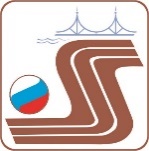 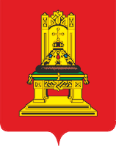 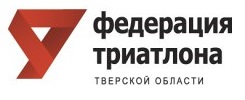 РегламентЧемпионат и Первенство Тверской области по зимнему триатлону.Дата и место проведенияСоревнования проводятся 28 января 2023 г. на лыжной базе МБУ ДО ДЮСШ «Тверь» по адресу: ст. Чуприяновка (ул. Лесная, д. 1 А).РуководствоОбщее руководство проведением соревнований осуществляет Комитет по физической культуре и спорту Тверской области. Непосредственное проведение соревнований возлагается на главную судейскую коллегию и Федерацию триатлона Тверской области. Требования к участникам и условия их допускаТребования к участникам Чемпионата и Первенства Тверской области       К участию в соревнованиях допускаются спортсмены (мужчины и женщины  2013 г.р. и старше) прошедшие регистрацию на сайте: https://orgeo.ru/event/25734 до 27 января 2023 года включительно.Все участники соревнований при прохождении регистрации представляют следующие документы:- Медицинская справка о состоянии здоровья. Медицинская справка должна содержать печать выдавшего учреждения, подпись и печать врача. В справке должно быть указано, что участник допущен к соревнованию на выбранную им дистанцию. Справка должна быть оформлена не ранее 6 месяцев до даты проведения соревнований;- Паспорт;- Полис страхования от несчастных случаев (оригинал).Возрастные группы и дистанцииПрограмма соревнований28 января, (суббота)       09.00 – 10.30 – выдача стартовых номеров;       10.00 – 10.50 – открыта транзитная зона;        10.50 – официальное открытие соревнований;        11.00 – старт участников Первенства Тверской области (дуатлон) - юноши, девушки (2009-2013 г.р.);       11.30 – старт участников Чемпионат и Первенство Тверской области;        12.40 – 13.00 – открыта транзитная зона;        13.30– награждение победителей и призеров соревнований.Порядок проведения соревнованийСоревнования проводятся в соответствии с Правилами по виду спорта «триатлон»(приказ №743 от 11.08.2017г. утвержденный Министерством спорта Российской Федерации), Правилами Международного союза триатлона (ITU).	Особые требования к беговому сегменту:- Беговая обувь являются обязательной на беговом сегменте; - Разрешается использовать беговую обувь с шипами.	Особые требования к вело сегменту:- Минимальный размер шин составляет 26 х 1,5 дюйма, что подразумевает, что наименьшая ширина шины не может быть меньше 40 мм;- Переднее и заднее колесо могут иметь разный диаметр;- Спортсменам разрешается толкать и нести велосипеды; - Ремонт велосипедов во время гонки может выполняться только собственными силами самого спортсмена, разрешается пользование только имеющегося с собой инструмента;- Шипованные шины разрешаются при условии, что шипы короче 5 мм, измеренные от поверхности шины;- Велосипедный шлем обязателен!  На протяжении всей велогонки шлем должен быть застегнут;- При запросе лыжника на обгон, обгоняемый на круг спортсмен (велосипедист) обязан уступить дорогу, как можно скорее.Особые требования к лыжному сегменту:- Спортсмены не могут сопровождаться членами команды, тренерами, представителями или другими лидерами на трассе во время гонки;- Разрешена замена одной лыжи и обеих лыжных палок;- Ношение велосипедного шлема на сегменте лыжной гонки не разрешается;- Как только догоняющий спортсмен попросил уступить лыжню, обгоняемый спортсмен должен как можно скорее отойти в сторону;- Спортсмены не должны снимать лыжи, ближе 10 метров от финишной линии. Последняя проверка лыж проходит после этой линии; Особые требования нахождения в транзитной зоне:- Начало и окончание транзитной зоны отмечаются линией.- Передвижение на лыжах или велосипеде внутри транзитной зоны запрещается (штраф – дисквалификация);- Все спортсмены должны быть в надёжно застёгнутом и правильно надетом шлеме, с момента снятия велосипеда со стойки до тех пор, пока они не поставили велосипед в стойку после завершения велогонки (штраф – 30 сек);- Нахождение в транзитной зоне зрителей и представителей команд запрещено.Форс-мажор:- В случае отсутствия на трассе достаточного снежного покрова, лыжная гонка будет заменена кроссом.Стартовые протоколы и результаты соревнований:- Онлайн результаты соревнований будут доступны на сайте: https://orgeo.ru/live/#/25734НаграждениеПобедители и призеры Чемпионата и Первенства Тверской области определяются по лучшему результату, награждаются медалями и дипломами соответствующих степеней предоставленные Комитетом по физической культуре и спорту Тверской области.Условия финансированияРасходы, связанные с проведением соревнований, производятся за счет консолидации средств организаторов и участников. Стартовый взнос на участие в Чемпионате и Первенстве Тверской области:Мужчины, женщины (2005-1984 г.р.) – 600 руб./челМужчины, женщины (1983-1962 г.р.) – 600 руб./челМужчины, женщины (1963 г.р. и старше) – 600 руб./челЮниоры, юниорки (2006-2008 г.р.) – 300 руб./челЮноши, девушки (2009-2013 г.р.) – бесплатно!Расходы, связанные с командированием участников (проезд, питание, размещение) несут командирующие организации.Контакты организаторовРегиональная общественная организация "Федерация триатлона Тверской области"Павлов Сергей Владимирович тел: 8(930)161-65-04 e-mail: orienteering@rambler.ruРазмещение участниковРазмещение и питание участников соревнований в гостиницах г. Твери производится самостоятельно. Информацию по варианту размещения можно найти на сайте: www.booking.comПроезд участников соревнований- На электричке из Москвы/Твери до ст. Чуприяновка. Расписание электричек на сайте: www.tutu.ru- На личном автотранспорте. Поворот с трассы М10 на ст. Чуприяновка.Координаты центра соревнований: 56.756657, 36.037151 в формате: широта, долгота.Схема и профиль трассы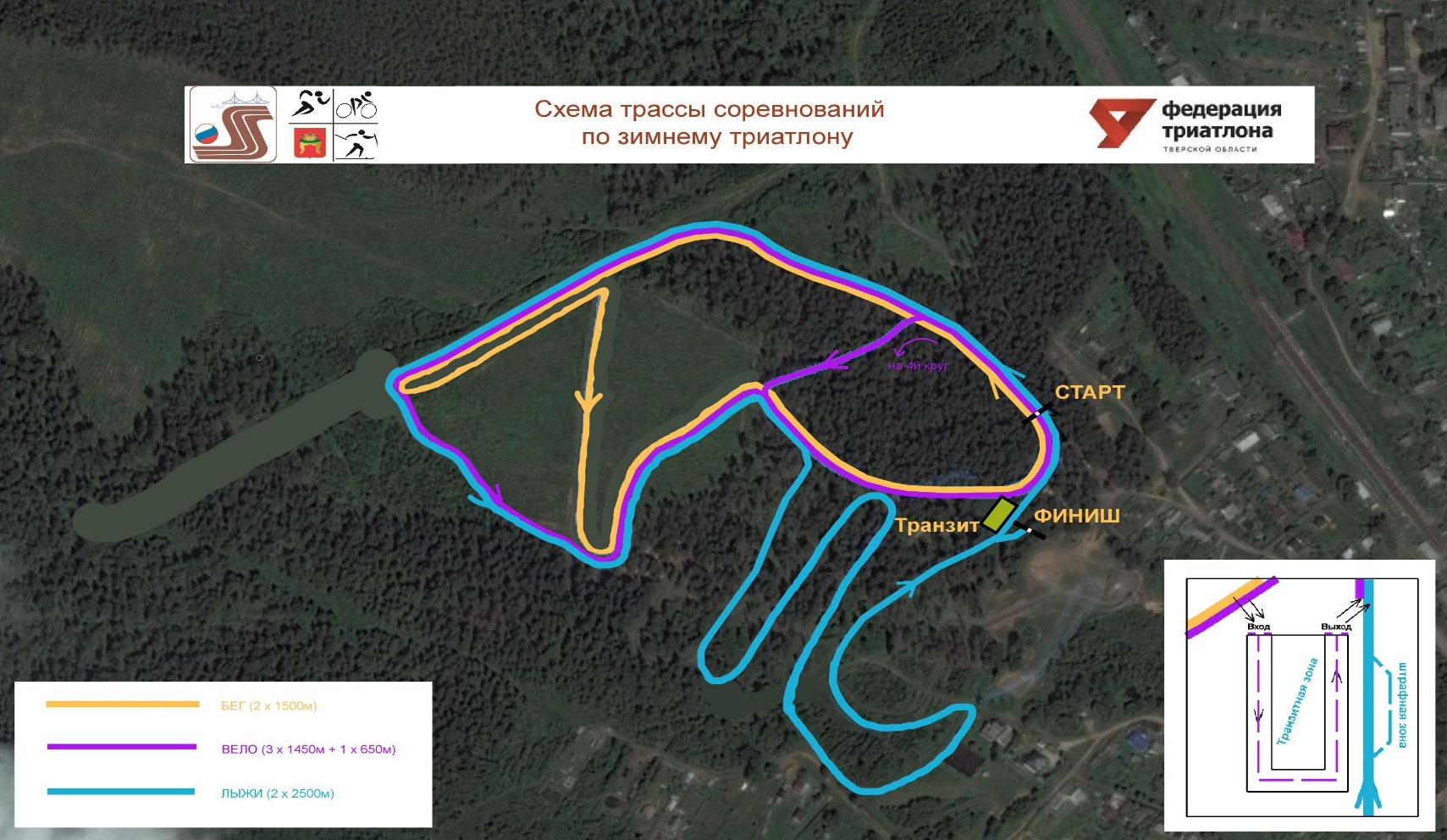 Участники и возрастные группыДистанцииДистанцииДистанцииУчастники и возрастные группыБегВелогонкаЛыжная гонкаПервенство Тверской области (дуатлон):Юноши, девушки (2009-2013 г.р.)3 км-5 кмПервенство Тверской области:Юниоры, юниорки (2006-2008 г.р.)3 км5 км5 кмЧемпионат и Первенство Тверской области:Мужчины, женщины (2005-1984 г.р.)Мужчины, женщины (1983-1962 г.р.)Мужчины, женщины (1963 г.р. и старше)3 км5 км5 км